Sajtóinformáció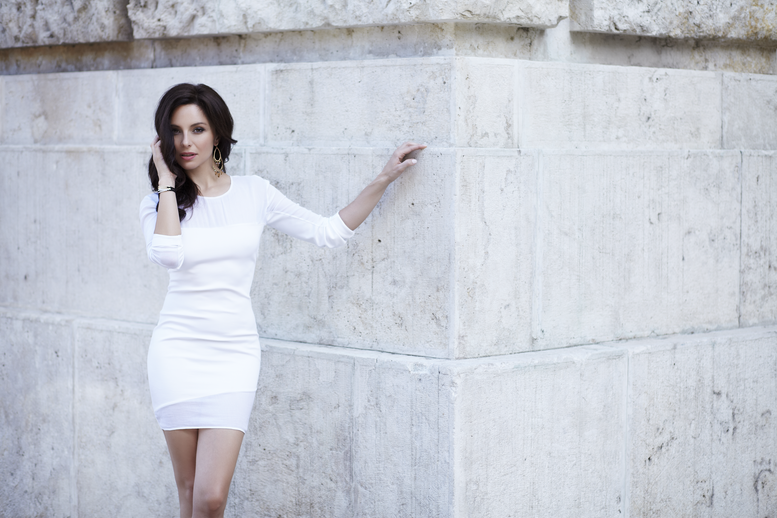 2014. július 3. A nyár nagy dobása: Zséda Debrecenben!A debreceni nyári szabadtéri fesztivál legnagyobb dobásának ígérkezik Zséda nagykoncertje 2014. július 20-án este a Nagyerdei Szabadtéri Színpadon.Az egyedülálló tehetségű, 3 arany és 3 platinalemezes énekesnő, aki nemcsak a magyar, de külföldi színpadokat is meghódított már, nagyzenekarral és több mint 16 toplistás slágerrel érkezik Debrecenbe! A nyári szabadtéri hangulathoz illeszkedve felcsendülnek majd a legfrissebb slágerek, köztük a Legyen úgy, a Dance vagy a Hétköznapi Mennyország, de a régi kedvencek sem maradnak ki a műsorból, mint a Motel, a Mindhalálig mellettem vagy a Fekete Rúzs. A kivételes estén a lírai számoknak is hely jut majd, miközben a nézőket egy pörgős, lendületes, látványos popkoncert várja. A felújított Nagyerdei Szabadtéri Színpad idén júniusban nyitotta meg újra kapuit a nézők előtt, amelyet egy színvonalas Gálaműsorral ünnepeltek meg. Zséda sztárvendégként az eseményen jelentette be, hogy júliusban ismét ellátogat a számára igen kedves városba, méghozzá egy különleges, nagyszabású és egyedülálló nagykoncerttel lepi meg a rajongóit. Az énekesnő műsora a megújult kulturális helyszín nyári rendezvénysorozata egyik legnagyobb dobásának ígérkezik!„Már a megnyitó Gála fellépőjeként is lenyűgözött a színpad, a környezet és persze a rendelkezésre álló technika, így könnyűszerrel álmodtuk meg ezt az egyedülálló hangulatú  műsort erre a hiánypótló helyszínre.”- mondta el az énekesnő.Zséda az utóbbi időben nagy hangsúlyt fektetett arra, hogy megvalósítsa egyik nagy álmát és az éneklést más művészeti ágakkal is összekapcsolja, így a ZsédArt koncertsorozat keretein belül számos helyszínen találkozhatnak különleges, egyedi produkcióival a nézők.„ Az elmúlt időszakban nagyobb hangsúlyt kaptak az életemben az intimebb, belsőségesebb hangulatú koncertek is, Debrecenben viszont egy nagyszabású rendezvénnyel készülünk! Ez az esemény is a ZsédArt sorozatom része, hiszen a Nagyszínpadon számos típusú művészeti produkció valósul meg a nyár folyamán. A sorozat minden koncertje különleges volt a maga módján, így természetesen most is készülök néhány meglepetéssel!”- tett hozzá Zséda. A koncert 2014. július 20-án (vasárnap) 20 órakor kezdődik Debrecen megújult Nagyerdei Szabadtéri Színpadán!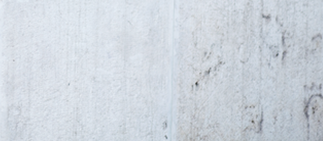 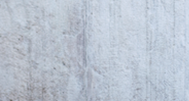 A PResston PR Kft. Zséda kommunikációs és stratégiai partnere. További információ és interjú egyeztetés: Fükő Adrienn | PR Vezető | PResston PR | Csatárka Irodaház | 1025 Budapest | Csatárka út 82-84. | T (+ 36 1) 325 94 88 | F (+36 1)  325 94 89 | M (+36 30) 769 8697 | adrienn.fuko@presstonpr.hu | www.presstonpr.huBárd Noémi Polli | PR tanácsadó | PResston PR | Csatárka Irodaház | 1025 Budapest | Csatárka út 82-84. | T (+ 36 1) 325 94 88 | F (+36 1)  325 94 89 | M (+36 30) 610 0696 | polli.noemi.bard@presstonpr.hu | www.presstonpr.hu